Выявленные комиссией 29 февраля 2024 г. дома, отвечающие признакам пустующиеАКТЫ осмотра 18.03.2024№ п/пАдресГод пост-ройки или рег- ции, материал постройкиПло-щадь дома,м. кв.Пло-щадь зем. участка, гаСобственник илилицо, имеющееправо пользования жилым домомФото дома1г. Кобрин, 
ул. Спортивная, д. 131.07.1992 46,60,0516Лашкевич Михаил Игнатьевич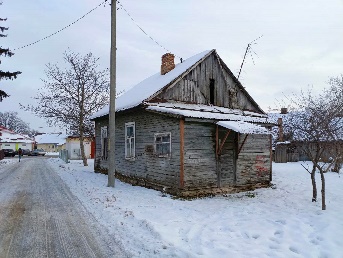 2Дивинский сельсовет, аг. Дивин, 
ул. Советская, д. 3406.03.2018 48,50,1685Сольянчук Татьяна Петровна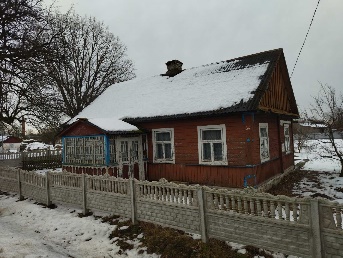 3Дивинский сельсовет, аг. Дивин, 
ул. 17 Сентября, д. 222.01.2009 36,80,25Гранкин Михаил Евгеньевич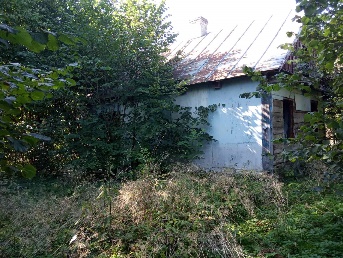 4Дивинский сельсовет,д. Хабовичи, 
ул. Ленина, д. 2007.05.1987 46,80,2494Ярошук Тамара Степановна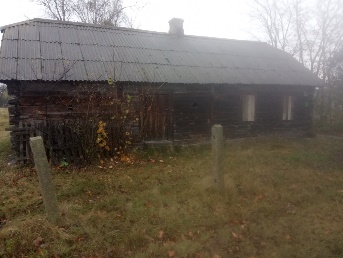 5Остромичский сельсовет,д. Большие Прилуки, ул. Сосновая, д. 614.03.2002 54,10,1325Галайчук Алла АлександровнаБондарь Жанна Александровна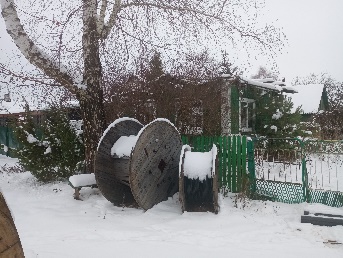 6Остромичский сельсовет,д. Большие Прилуки, ул. Сосновая, д. 18194744,00,20Чижевич Валентин Феодосьевич, умер 10.05.2020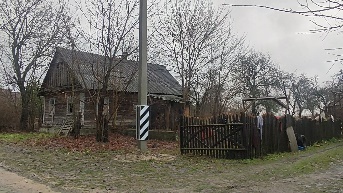 7Остромичский сельсовет,д. Колубели, ул. Луговая, д. 8192038,00,10Пукач Иван Васильевич, умер 13.02.1995,сын Пукач Иван Иванович 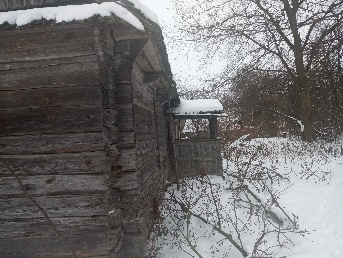 8Остромичский сельсовет,д. Борки, 
пер. Зеленый, д. 4194948,00,25Зеленко Михаил Филиппович, умер 11.12.2012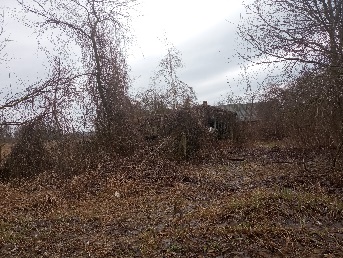 9Остромичский сельсовет,д. Борки, пер. Зеленый, д. 71945, есть стены. крыша упала. но его не видно. заросли32,00,25Зеленко Михаил Филиппович, умер 11.12.2012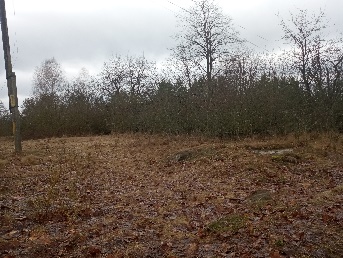 10Остромичский сельсовет,д. Борки, 
ул. Центральная, д. 30195857,60,20Вакульчик Вера Семёновна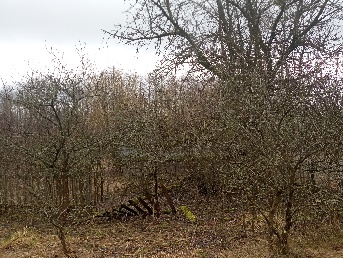 11Остромичский сельсовет,д. Илосск, 
ул. Садовая, д. 5194864,00,25Бабенко Вера Ивановна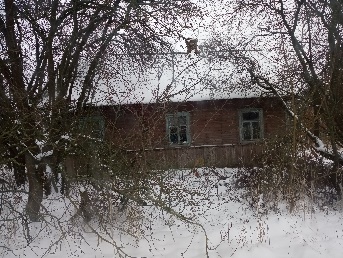 12Остромичский сельсовет,д. Илосск, ул. Садовая, д. 45А10.09.198739,30,25Кирисюк Анастасия Фёдоровна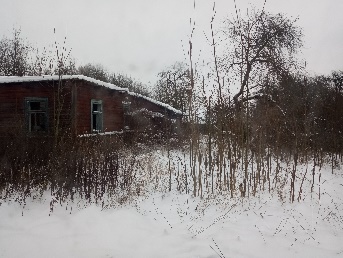 13Остромичский сельсовет,д. Илосск, ул. Пролетарская, д. 6194442,00,25Матвейчик Ольга Алексеевна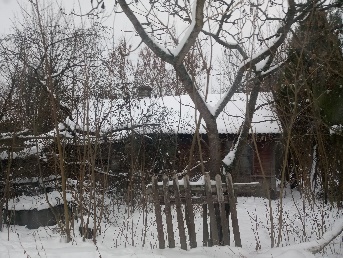 14Остромичский сельсовет,д. Темра Старая, 
пер. Дорожный, д. 820.08.199053,20,25Мончик Валентина Георгиевна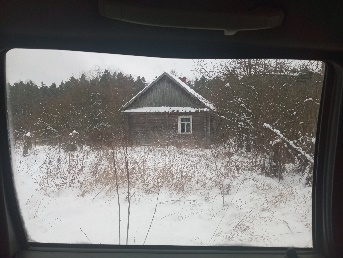 15Остромичский сельсовет,д. Колония, ул. Вишневая, д. 131954, остался фундамент30,00,37Детковец Мария Антоновна, умерла 23.07.2023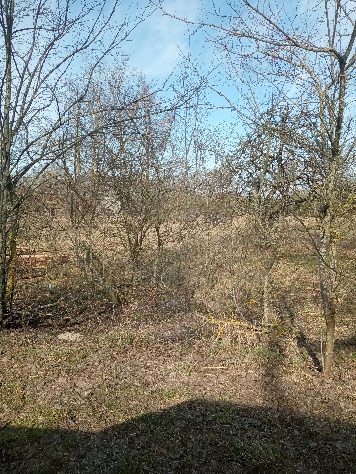 16Остромичский сельсовет,д. Колония, 
ул. Вишневая, д. 1710.09.198723,0нет данныхДетковец Мария Антоновна, умерла 23.07.2023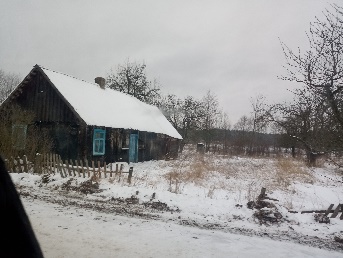 17Остромичский сельсовет,д. Колония, 
ул. Вишневая, д. 31193042,00,20Самосюк Галина Станиславовна, умерла 16.09.2017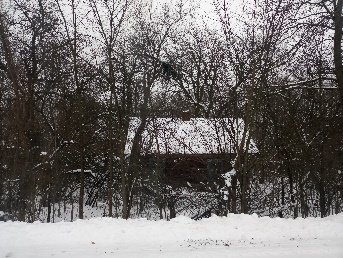 18Остромичский сельсовет,д. Запруды, 
ул. Школьная, д. 124.07.199058,90,71Прудич Андрей Игнатьевич, умер 02.03.2019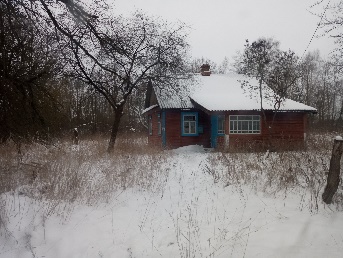 19Остромичский сельсовет,аг. Лука, 
ул. 22 Апреля, д. 5922.08.199029,50,10Посвенчук Степанида Яковлевна, умерла 27.03.1996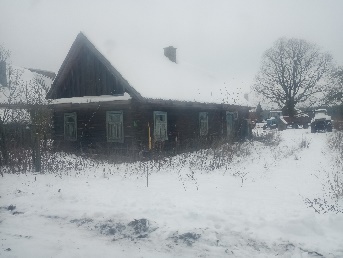 20Городецкий сельсовет, д. Городец, 
ул. Революционная, 
д. 61193150,00,10 Болеста Мария Петровна, 
умерла 15.03.1992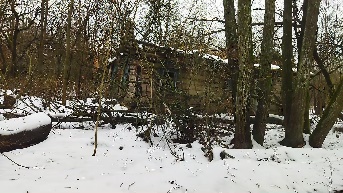 